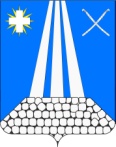 АДМИНИСТРАЦИЯ НЕКРАСОВСКОГО СЕЛЬСКОГО ПОСЕЛЕНИЯ УСТЬ-ЛАБИНСКОГО РАЙОНАП О С Т А Н О В Л Е Н И Еот 20 апреля 2023 г.  	                                                                                   № 45                                           станица НекрасовскаяОб утверждении порядка проведения и финансирования мероприятий по оснащению зданий, строений, сооружений, находящихся в муниципальной собственности, приборами учета используемых воды, природного газа, тепловой энергии, электрической энергии, а также по вводу установленных приборов учета в эксплуатациюВ соответствии со статьей 14 Закона Краснодарского края от 3 марта 2010 года № 1912-КЗ «Об энергосбережении и о повышении энергетической эффективности в Краснодарском крае», руководствуясь статьей 31 Устава Воронежского сельского поселения Усть-Лабинского района, постановляю:1. Утвердить Порядок проведения и финансирования мероприятий по оснащению зданий, строений, сооружений, находящихся в муниципальной собственности, приборами учета используемых воды, природного газа, тепловой энергии, электрической энергии, а также по вводу установленных приборов учета в эксплуатацию, согласно приложению к настоящему постановлению.2. Юридическому отделу администрации Некрасовского сельского поселения Усть-Лабинского района (Анисимова) обнародовать настоящее постановление и обеспечить его размещение на официальном сайте Некрасовского сельского поселения Усть-Лабинского района в информационно-телекоммуникационной сети «Интернет».3. Контроль за выполнением настоящего постановления оставляю за собой.4. Постановление вступает в силу со дня его официального обнародования.Глава Некрасовского сельского поселения Усть-Лабинского района                                                               Т.Ю. СкориковаПриложениек постановлению администрацииНекрасовского сельского поселенияУсть-Лабинского районаот 20.04.2023 г. № 45Порядок проведения и финансирования мероприятий по оснащению зданий, строений, сооружений, находящихся в муниципальной собственности, приборами учета используемых воды, природного газа, тепловой энергии, электрической энергии, а также по вводу установленных приборов учета в эксплуатацию1. Настоящий Порядок проведения и финансирования мероприятий по оснащению зданий, строений, сооружений, находящихся в муниципальной собственности, приборами учета используемых воды, природного газа, тепловой энергии, электрической энергии, а также по вводу установленных приборов учета в эксплуатацию (далее - Порядок, приборы учета) определяет порядок взаимодействия органов администрации Некрасовского сельского поселения Усть-Лабинского района  при проведении и финансировании мероприятий по оснащению зданий, строений, сооружений, находящихся в муниципальной собственности приборами учета.2. Оснащение зданий, строений, сооружений, находящихся в муниципальной собственности приборами учета, осуществляется в рамках реализации ведомственной целевой программы Некрасовского сельского поселения Усть-Лабинского района «Энергосбережение и повышение энергетической эффективности на территории Некрасовского сельского поселения Усть-Лабинского района»3. Финансирование мероприятий по оснащению зданий, строений, сооружений, находящихся в муниципальной собственности, приборами учета, осуществляется за счет средств бюджета Некрасовского сельского поселения Усть-Лабинского района 4. Администрация Некрасовского  сельского поселения Усть-Лабинского  района в рамках выделенных лимитов средств местного бюджета обеспечивают выполнение мероприятий, направленных на отбор подрядной организации для выполнения работ по оснащению зданий, строений, сооружений,  находящихся в муниципальной собственности, приборами учета в соответствии с Федеральным законом от 5 апреля 2013 года N 44-ФЗ "О контрактной системе в сфере закупок товаров, работ, услуг для обеспечения государственных и муниципальных нужд".5. Не позднее, чем в течение семи рабочих дней с момента подписания документов, подтверждающих приемку работ по оснащению здания, строения или сооружения муниципальной собственности приборами учета руководитель учреждения, которому такое здание передано по основаниям, предусмотренным действующим законодательством, направляет в организацию коммунального комплекса, осуществляющую поставку соответствующего коммунального ресурса, заявление о вводе установленного прибора учета в эксплуатацию.6. Контроль за своевременностью ввода установленного прибора учета в эксплуатацию осуществляется отраслевыми органами и учреждениями. 7. В течение трех рабочих дней после подписания акта приемки прибора учета в эксплуатацию учреждение письменно информирует об этом администрацию Некрасовского сельского поселения Усть-Лабинского района8. В случае если здание, строение или сооружение муниципальной собственности не передано какому-либо учреждению по основаниям, предусмотренным действующим законодательством, выполнение мероприятий, указанных в пунктах 5 - 7 настоящего Порядка обеспечивается специалистом администрации Некрасовского сельского поселения Усть-Лабинского  района .Глава Некрасовского сельского поселения Усть-Лабинского района                                                              Т.Ю. Скорикова